 Join the two sentences together using the word ‘and’.e.g.Chuck is a chick. He likes to sing.Chuck is a chick and he likes to sing.Chuck Chick is cool. He plays the guitar.………………………………………………………………………………………………………………..Carlene is a cow. She likes to dance.………………………………………………………………………………………………………………..Peter is a pig. He plays the banjo.………………………………………………………………………………………………………………..Felix is a fox. He plays the violin.……………………………………………………………………………………………………………….Robbie is a robin. He is very kind.         ……………………………………………………………………………………………………………..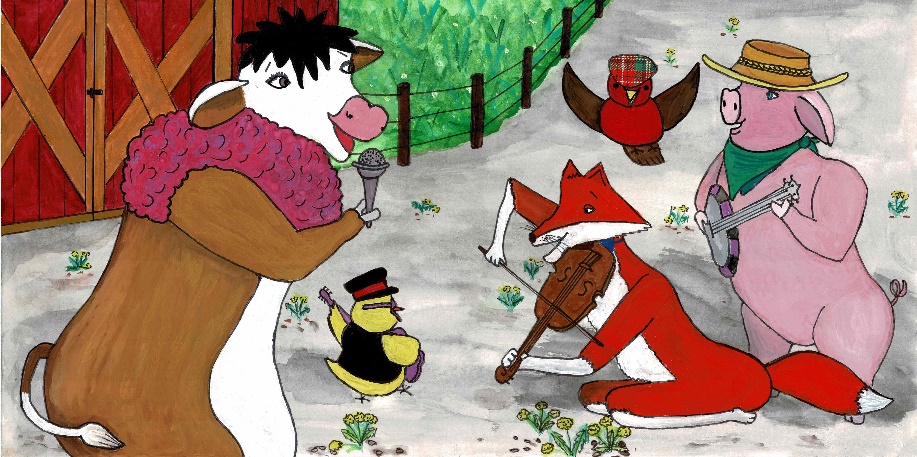 